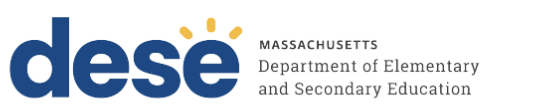 	FY25 Non-LEA Fixed Restricted Indirect Cost Rate Application Please fill out the application sections A, B, and C email to:  audit.compliance@mass.govApplicant InformationI certify that the documents submitted with this application are accurate and current and supported by the organization’s financial records. If applicable, the Form 990 submitted was filed with the IRS on a timely basis and the financial records of the organization support the Functional Expenses amounts in Part IX, page 10 of the IRS Form 990 used for the eligibility calculation.  When emailing, please note “FY25 ICR Application” in email subject line.Process: Once reviewed and approved, an approval letter with the approved restricted indirect cost rate will be emailed to the contact email listed above. If further documents are needed, you will be contacted by the assigned auditor in Audit & Compliance. This rate is only applicable to fiscal year of the application and recovery is subject to the terms and conditions of the grant agreement and availability of funds.  Organization Name: Organization Assigned LEA Code: Address:Address:Street AddressStreet AddressUnit#Address:Address:CityStateZip codeContact Name:Title:Email: DESE Grant (s) Applicable to ApplicationAdult Basic Education Other DESE Grant: Perkins CVTEOther DESE Grant:Select the Indirect Cost Methodology to determine your Indirect Cost Rate (Please check box on method chosen and include following documents accordingly with application submission.)Select the Indirect Cost Methodology to determine your Indirect Cost Rate (Please check box on method chosen and include following documents accordingly with application submission.)Select the Indirect Cost Methodology to determine your Indirect Cost Rate (Please check box on method chosen and include following documents accordingly with application submission.)Method 1Federal Cognizant Agency Approved Negotiated Indirect Cost Rate Agreement or Indirect Cost Rate Agreement from another Pass-Through Agency (Please include following documents)Copy of Federal or State Pass through Agency Indirect Cost Rate Agreement (The approved IDCR agreement effective dates must cover FY25).FY25 Organization chart.FY25 Indirect Cost certification Statement (Attachment C).FY25 Cost Policy Statement (Attachment D).Copy of most recent Financial Statement Audit Report.Method 2IRS Form 990 Indirect Cost Calculation (US ED Approved methodology for Non-Profits w/o a formal indirect cost proposal) Copy of most recent IRS Form 990 filed with the IRS (2023 or most current)FY25 Organization chart.FY25 Indirect Cost certification Statement (Attachment C).FY25 Cost Policy Statement (Attachment D).Copy of most recent Financial Statement Audit Report.(Note: If you do not have an approved Federal Negotiated Rate and your organization does not file an IRS Form 990 you must submit an indirect cost proposal for a restricted rate. Guidance on submitting a proposal can be found at US Department of Education Cost Allocation Guide 2019  .  We recommend getting the assistance from your accountant/audit firm in preparing and submitting the restricted rate indirect cost rate proposal to DESE)Organization SignatureSignature:Date:Title: 